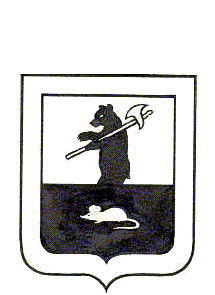 Муниципальный Совет городского поселения Мышкин	РЕШЕНИЕ 	О внесении изменений в решение Муниципального Совета городского поселения Мышкин от 12.12.2017 № 19 «О бюджете городского поселения Мышкин на 2018 год и на плановый период 2019 и 2020 годов»Принято Муниципальным Советом	городского поселения Мышкин«21» августа 2018 годаНа основании Федерального закона от 06.10.2003 № 131-ФЗ «Об общих принципах организации местного самоуправления в Российской Федерации», Бюджетного кодекса Российской Федерации, статьи 22 Устава городского поселения Мышкин,Муниципальный Совет городского поселения Мышкин решил:             1. Внести в решение Муниципального Совета городского поселения Мышкин от 12.12.2017 № 19 «О бюджете городского поселения Мышкин на 2018 год и на плановый период 2019 и 2020 годов» (далее - решение) следующие изменения и дополнения:             1.1. Пункт 1 статьи 1 изложить в следующей редакции:  1. Утвердить основные характеристики бюджета городского поселения Мышкин на 2018 год:1) прогнозируемый общий объем доходов бюджета городского поселения Мышкин в сумме 56 754 253 рубля 34 копейки;          2) общий объем расходов бюджета городского поселения Мышкин в сумме 60 414 313 рублей 51 копейка;             3) дефицит бюджета городского поселения Мышкин 3 660 060 рублей 17 копеек.           1.2. В абзаце 2 статьи 6 приложение № 2 к решению изложить в редакции приложения 1 к настоящему решению.           1.3. В абзаце 2 статьи 7 решения слова «приложению № 4, 4.1., 4.2., 4.3.» заменить словами «приложениями 4, 4.1., 4.2., 4.3., 4.4.».           1.4. В абзаце 2 статьи 9 решения слова «приложению № 6, 6.1., 6.2., 6.3.» заменить словами «приложениями 6, 6.1., 6.2., 6.3., 6.4.».            1.5. Дополнить решение приложением 4.4. в редакции приложения 2 к настоящему решению.            1.6. Дополнить решение приложением 6.4 в редакции приложения 3 к настоящему решению.            1.7. В абзаце 2 статьи 10 приложение № 8 к решению   изложить в редакции приложения 4 к настоящему решению. 1.8. В абзаце 3 статьи 10 приложение № 9 к решению изложить в редакции приложения 5 к настоящему решению.            1.9. В абзаце 1 статьи 12 приложение № 10 к решению изложить в редакции приложения 6 к настоящему решению.            1.10. Статью 11 решения изложить в следующей редакции:«Статья 15Утвердить объем бюджетных ассигнований дорожного фонда на 2018 год в сумме 29 346 835 рублей 72 копейки, на 2019 год в сумме 1 047 000 рублей и на 2020 год в сумме 1 047 000 рублей.»    1.11. Статью 11 изложить в следующей редакции:«Статья 11Установить размеры:1. Предельного объема муниципального долга на 2018 год в сумме 9 300 000 рублей, на 2019 год в сумме 9 300 000 рублей, на 2020 год в сумме 9 300 000 рублей. 2. Верхнего предела муниципального долга городского поселения Мышкин на 01.01.2019 года в размере 9 279 611 рублей 83 копейки; на 01.01.2020 года в размере 9 279 611 рублей 83 копейки; на 01.01.2021 года в размере 9 279 611 рублей 83 копейки, в том числе верхний предел муниципального долга по муниципальным гарантиям в 2018 - 2020 годах- 0 рублей. 3. Предельного объема расходов на обслуживание муниципального долга в 2018 году в сумме 100 000 рублей, в 2019 году в сумме 50 000 рублей, в 2020 году в сумме 50 000 рублей. 4. Предельного объема муниципальных заимствований на 2018 год в сумме 5 542 111 рублей 83 копейки, на 2019 год в сумме 8 529 611 рублей 83 копейки, на 2020 год в сумме 9 279 611 рублей 83 копейки. 5. Предельного объема предоставляемых муниципальных гарантий на 2018 год- 0 рублей, на 2019 год – 0 рублей, на 2020 год -0 рублей.          2. Настоящее решение опубликовать в газете «Волжские Зори».          3. Настоящее решение вступает в силу с момента подписания.          4. Контроль за исполнением настоящего решения возложить на постоянную комиссию по бюджету, налогам и финансам Муниципального Совета городского поселения Мышкин (Кошкин С.П.).Глава городского                                              Председатель Муниципального поселения Мышкин                  	Совета городского поселения Мышкин____________________	Е.В. Петров                   ___________________ Р.С. Шувалов«21» августа 2018 года № 12